от 17 октября 2022 года									         № 1158О внесении изменений в постановление администрации городского округа город Шахунья Нижегородской области от 11.12.2019 № 1478 «Об утверждении Порядка проведения аукциона на право заключения договора на размещение нестационарного торгового объекта на территории городского округа город Шахунья Нижегородской области»В соответствии с Федеральным законом от 28.12.2009 № 381-ФЗ «Об основах государственного регулирования торговой деятельности в Российской Федерации», постановлением Правительства Российской Федерации от 29.09.2010 № 772 «Об утверждении Правил включения нестационарных торговых объектов, расположенных на земельных участках, в зданиях, строениях и сооружениях, находящихся в государственной собственности, в схему размещения нестационарных торговых объектов»  администрация  городского  округа  город Шахунья  Нижегородской области  п о с т а н о в л я е т:1.	В постановление администрации городского округа город Шахунья Нижегородской области от 11.12.2019 № 1478 «Об утверждении Порядка проведения аукциона на право заключения договора на размещение нестационарного торгового объекта на территории городского округа город Шахунья Нижегородской области» внести следующие изменения, изложив в новой редакции: 1.1. Пункт 1.4 раздела 1. Общие положения:«1.4. Начальная цена предмета аукциона на право заключения договора на размещение нестационарного торгового объекта определяется в соответствии с методикой определения начальной цены аукциона на право заключения договора на размещение нестационарного торгового объекта на территории городского округа город Шахунья Нижегородской области, утвержденной постановлением администрации городского округа город Шахунья Нижегородской области от 28.01.2022 № 85.»;1.2. пункты 1.6. раздела 1. Общие положения:«В соответствии с настоящим Порядком документооборот осуществляется    путем передачи соответствующих документов в адрес уполномоченного органа: Нижегородская область, г. Шахунья, пл. Советская д. 1, кабинет № 37 – Управление экономики, прогнозирования, инвестиционной политики и муниципального имущества городского округа город Шахунья Нижегородской области.»;1.3. Второй абзац извещения об открытом аукционе среди субъектов малого и среднего предпринимательства на право размещения нестационарных торговых объектов на территории городского округа город Шахунья Нижегородской области Приложения № 1 к «Порядку проведения аукциона на право заключения договора на размещение нестационарных торговых объектов на территории городского округа город Шахунья Нижегородской области»:«Организатор аукциона – Управление экономики, прогнозирования, инвестиционной политики и муниципального имущества городского округа город Шахунья Нижегородской области. Почтовый адрес: Нижегородская область, 
г. Шахунья, пл. Советская д. 1, кабинет № 37, тел.(83152) 2-11-61»;1.4. Форму 10 Приложения № 2 к «Порядку проведения аукциона на право заключения договора на размещение нестационарных торговых объектов на территории городского округа город Шахунья Нижегородской области» согласно приложению к настоящему постановлению.2.	Начальнику общего отдела опубликовать настоящее постановление на официальном сайте администрации городского округа город Шахунья Нижегородской области и в газете «Знамя труда».3.	Настоящее постановление вступает в силу со дня его опубликования на официальном сайте администрации городского округа город Шахунья Нижегородской области и в газете «Знамя труда».4.	Контроль за исполнением настоящего постановления оставляю за собой.И.о. главы местного самоуправлениягородского округа город Шахунья							    А.Д.СеровПриложение к постановлению администрациигородского округа город Шахунья 
Нижегородской области
 от 17.10.2022 г. № 1158Форма 10 Состав аукционной комиссиина право заключения договора на размещение нестационарного торгового объекта на территории городского округа город Шахунья Нижегородской области_______________________________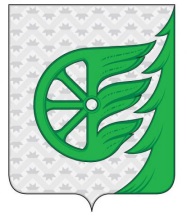 Администрация городского округа город ШахуньяНижегородской областиП О С Т А Н О В Л Е Н И ЕСеров А.Д.И.о. главы местного самоуправления городского округа город Шахунья Нижегородской области, председатель комиссии.Кузнецов С.А.Заместитель главы администрации городского округа город Шахунья Нижегородской области, заместитель председателя комиссии.Андриянова Н.В.Ведущий экономист Управления  экономики, прогнозирования, инвестиционной политики и муниципального имущества городского округа город Шахунья Нижегородской области, секретарь комиссии (по согласованию).Члены комиссии:Члены комиссии:Уткин Р.С.Начальник сектора по поддержке малого бизнеса и развития предпринимательства администрации городского округа город Шахунья Нижегородской области.Елькин О.А. И.о. начальника Управления экономики, прогнозирования,  инвестиционной политики и муниципального имущества городского округа город Шахунья Нижегородской области (по согласованию).Горбунова М.Е. Юрисконсульт Управления экономики, прогнозирования,  инвестиционной политики и муниципального имущества городского округа город Шахунья Нижегородской области (по согласованию).Горева Н.А. Начальник управления промышленности, транспорта, связи, жилищно-коммунального хозяйства и архитектурной деятельности администрации городского округа город Шахунья Нижегородской области.Зубарева М.Е. Начальник финансового управления  администрации городского округа город Шахунья Нижегородской области.